Reference diagram on page two for proper nomenclature and dimensions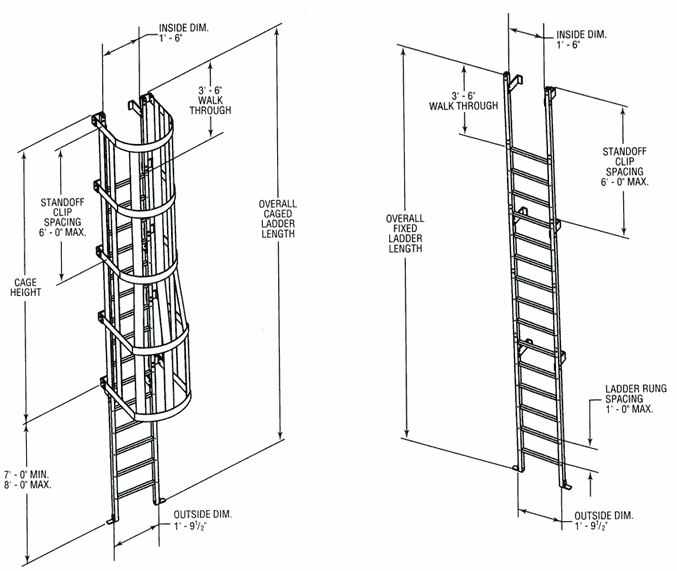 COMMENTS___________________________________________________________________________________________________________________________________________________________________________________________________________________________________________________________________________________________________________________________________________________________________________________________________________________________________________________________________________________________________________________________________________________________________________________________________________________________________________________________________________________________________________________________________________________________________________Fixed Ladder Inspection ChecklistSuggested frequency once per yearFixed Ladder Inspection ChecklistSuggested frequency once per yearFixed Ladder Inspection ChecklistSuggested frequency once per yearFixed Ladder Inspection ChecklistSuggested frequency once per yearFixed Ladder Inspection ChecklistSuggested frequency once per yearFixed Ladder Inspection ChecklistSuggested frequency once per yearFixed Ladder Inspection ChecklistSuggested frequency once per yearFixed Ladder Inspection ChecklistSuggested frequency once per yearEntity:Entity:Entity:Inspection Date:                       /           / 201Inspection Date:                       /           / 201Inspection Date:                       /           / 201Inspection Date:                       /           / 201Inspection Date:                       /           / 201Name of Inspector:Name of Inspector:Name of Inspector:Title:Title:Title:Title:Title:Ladder ID #Ladder ID #Ladder ID #Ladder ID #Ladder ID #Ladder ID #Ladder ID #Ladder ID ###Condition: Write line #’s and comments on back for all “Needs Repair” listingsCondition: Write line #’s and comments on back for all “Needs Repair” listingsCondition: Write line #’s and comments on back for all “Needs Repair” listingsCondition: Write line #’s and comments on back for all “Needs Repair” listingsCondition: Write line #’s and comments on back for all “Needs Repair” listingsCondition: Write line #’s and comments on back for all “Needs Repair” listingsReference: 29 CFR 1910.27 (2017) & ANSI A 14.3Reference: 29 CFR 1910.27 (2017) & ANSI A 14.3Reference: 29 CFR 1910.27 (2017) & ANSI A 14.3Needs repairO.KDate repaired11Loose rungs (considered loose if they can be moved at all by the hand)Loose rungs (considered loose if they can be moved at all by the hand)Loose rungs (considered loose if they can be moved at all by the hand)22All rungs shall have a minimum diameter of 3/4 “for metal ladders?If the ladder is embedded in concrete and serves as an access to pits or other atmospheres that cause corrosion and rusting, the rungs must be at least one inch in diameter or be painted or treated to resist corrosion and rusting.All rungs shall have a minimum diameter of 3/4 “for metal ladders?If the ladder is embedded in concrete and serves as an access to pits or other atmospheres that cause corrosion and rusting, the rungs must be at least one inch in diameter or be painted or treated to resist corrosion and rusting.All rungs shall have a minimum diameter of 3/4 “for metal ladders?If the ladder is embedded in concrete and serves as an access to pits or other atmospheres that cause corrosion and rusting, the rungs must be at least one inch in diameter or be painted or treated to resist corrosion and rusting.33The distance between rungs, cleats, & steps shall not exceed 12“& shall be uniform throughout the length of the ladder.The distance between rungs, cleats, & steps shall not exceed 12“& shall be uniform throughout the length of the ladder.The distance between rungs, cleats, & steps shall not exceed 12“& shall be uniform throughout the length of the ladder.44Are the rungs of ladders designed so that the foot cannot slip off the end?Are the rungs of ladders designed so that the foot cannot slip off the end?Are the rungs of ladders designed so that the foot cannot slip off the end?55The minimum clear length of rungs or cleats shall be 16“.The minimum clear length of rungs or cleats shall be 16“.The minimum clear length of rungs or cleats shall be 16“.66Side rails used as a climbing aid shall be of such cross sections as to afford adequate gripping surface without sharp edges, splinters, or burrs.Side rails used as a climbing aid shall be of such cross sections as to afford adequate gripping surface without sharp edges, splinters, or burrs.Side rails used as a climbing aid shall be of such cross sections as to afford adequate gripping surface without sharp edges, splinters, or burrs.77A clear width of at least 15” shall be provided each way from the centerline of the ladder in the climbing space, except when cages or wells are necessary.A clear width of at least 15” shall be provided each way from the centerline of the ladder in the climbing space, except when cages or wells are necessary.A clear width of at least 15” shall be provided each way from the centerline of the ladder in the climbing space, except when cages or wells are necessary.88Cages shall be provided on ladders of more than 24 feet to a maximum unbroken length of 30 feet. Can substitute ladder safety deviceCages shall be provided on ladders of more than 24 feet to a maximum unbroken length of 30 feet. Can substitute ladder safety deviceCages shall be provided on ladders of more than 24 feet to a maximum unbroken length of 30 feet. Can substitute ladder safety device99The perpendicular distance from the centerline of the rungs to the nearest permanent object on the climbing side of the ladder 30“ for a pitch of 90 oThe perpendicular distance from the centerline of the rungs to the nearest permanent object on the climbing side of the ladder 30“ for a pitch of 90 oThe perpendicular distance from the centerline of the rungs to the nearest permanent object on the climbing side of the ladder 30“ for a pitch of 90 o1010The distance from the centerline rungs, cleats, or steps to the nearest permanent object in back of the ladder shall be not less than 7 inches.The distance from the centerline rungs, cleats, or steps to the nearest permanent object in back of the ladder shall be not less than 7 inches.The distance from the centerline rungs, cleats, or steps to the nearest permanent object in back of the ladder shall be not less than 7 inches.1111Step-across distance for the nearest edge of ladder to the nearest edge of equipment or structure shall not be more than 12“or less than 2 ½ “.Step-across distance for the nearest edge of ladder to the nearest edge of equipment or structure shall not be more than 12“or less than 2 ½ “.Step-across distance for the nearest edge of ladder to the nearest edge of equipment or structure shall not be more than 12“or less than 2 ½ “.1212The side rails of the through ladder extensions shall extend 3½ feet above the parapets & landings.The side rails of the through ladder extensions shall extend 3½ feet above the parapets & landings.The side rails of the through ladder extensions shall extend 3½ feet above the parapets & landings.1313The preferred pitch of fixed ladders shall be considered to come in the range of 75º & 90º with the horizontal.The preferred pitch of fixed ladders shall be considered to come in the range of 75º & 90º with the horizontal.The preferred pitch of fixed ladders shall be considered to come in the range of 75º & 90º with the horizontal.